		Pressemeldung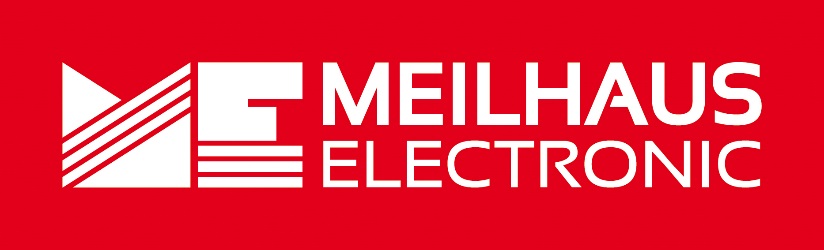 Datum:	Juni 2022Text/Bilder online:	https://www.meilhaus.de/about/press/2022-q2/
PR18-2022-Cleverscope-CS548.docx
PR18-2022-Cleverscope-CS548-1.jpg
PR18-2022-Cleverscope-CS548-2.jpgThema/Subject:	Cleverscope CS548 bei Meilhaus Electronic GmbH.Sperrfrist:	-Cleverscope CS548Isoliertes 4-Kanal-Oszilloskop mit 14-bit AuflösungAlling, Juni 2022 – Das Cleverscope CS548 ist ein PC-Oszilloskop mit 4 individuell isolierten Kanälen mit hohem CMRR (Gleichtaktunterdrückungsverhältnis). Es kann verwendet werden, um die Signale in einer voll- oder dreiphasigen leistungselektronischen Schaltbrücke sowohl auf der niedrigen als auch auf der hohen Seite zu messen, wie z.B. Gate-Antriebe zur Messung von Spannung und Ladung, den Leistungsschalter zur Messung von Verlusten und parasitärer Belastung, den Ausgang zur Messung von Leistung und Spektrum für die EMC-Konformität und das Steuersystem für Gain/Phase und Stabilität. Das Cleverscope CS548 bietet außerdem einen isolierten Signalgenerator für Stimuli und zwei Erweiterungsanschlüsse für isolierte Eingangs- und Ausgangsfunktionen. Es ist mit 30 kV Betriebsisolationsspannung gegen Erde und andere Kanäle (Remote IsoPod) ausgestattet, arbeitet mit 100 dB Gleichtaktunterdrückungsverhältnis (CMRR) bei 50 MHz und hat eine 14 bit Auflösung sowie einen 100 dB Dynamikbereich. Zwei CS548 können miteinander gekoppelt werden und bilden so ein 8-Kanal-Oszilloskop. Die Firma Cleverscope entwickelt und fertigt seit 2004 PC-gestützte Prüfgeräte. Mit dem Cleverscope CS548 bringt das Unternehmen nun ein PC-Oszilloskop mit vier einzeln isolierten analogen Kanälen, acht digitalen MSO-Eingängen, einem sehr hohen Gleichtaktunterdrückungsverhältnis und 14-bit Auflösung auf den Markt. Das CS548 ist außerdem mit einem isolierten 65-MHz-Signalgenerator ausgestattet. Dieser gibt Rechteck und Arbiträrsignale aus und arbeitet mit einem Gleichtaktunterdrückungsverhältnis von 100 dB CMRR bei 50 MHz.Das CS548 verfügt über vier Fernkanalbuchsen für die Verwendung mit dem CS1200 Remote IsoPod. Das CS1200 ist über Glasfaser verbunden und kann beispielsweise in Hochspannungsgehäusen (bis zu 30 kV Gleichtaktspannung) in einer Entfernung von bis zu 30 m eingesetzt werden. Dazu ist das CS548 mit zwei Pod-Hochgeschwindigkeitsschnittstellen für die I/O-Erweiterung und zwei isolierten digitalen Eingangspods zur Messung von Logiksignalen mit hohen Gleichtaktspannungen (1130V DC) ausgestattet (je 4 digitale Eingänge für insgesamt 8 digitale Eingänge). Andere optionale Pods sind isolierte Digital-I/O-Pods zur Erzeugung von bis zu 4 Ausgängen für Doppelpuls-, Halb- oder Vollbrücken-PWM-Steuerung oder beliebige Pulssequenzen. Ein isolierter Pod zur Strommessung mit 4 isolierten 16-Bit-Analogkanälen zur Messung von 50mV-Strom-Shunts. Ein isolierter Pod zur Spannungsmessung mit 4 isolierten 16-Bit-Analogkanälen für die Messung von bis zu 2 kV. Ein Log Pod mit 8 hochauflösenden Eingängen zur Protokollierung langsamer Signale. Ein VSat-Sonden-Pod zur Messung der mV-Sättigung beim Umschalten auf bis zu 3 kV zur Messung der Verlustleistung. Ein 50 MHz Leistungsverstärker mit 36Vpp 1A Ausgang für große Bandbreite höhere Leistung FRA. Als isoliertes 2-kV-Gleichstrom-Oszilloskop eignet sich das CS548 für den Einsatz in Bereichen, wo Isolierung und hoher CMRR erforderlich sind - insbesondere in der Leistungselektronik. Mit dem CS1200 IsoPod erhält der Anwender eine Isolierung von >30kV. Der Link in/out ermöglicht die Verkettung mehrerer Geräte. Über Cscope4-Anwendung unterstützt das CS548 Frequenzganganalyse (unter Verwendung des integrierten isolierten Signalgenerators), Protokolldecodierung, Mathematik, Streaming, Excel- und Matlab-Anbindung, Spektrumanalyse, Triggerung und Anzeige gemischter Signale.Das CS548 ist das Nachfolgemodell des CS448 und ersetzt dieses. Erhältlich ist das Cleverscope CS548 im Webshop unter www.meilhaus.de. Über Meilhaus Electronic:Die Meilhaus Electronic GmbH mit Sitz in Alling bei München gehört zu den führenden europäischen Entwicklern, Herstellern und Vertriebs-Unternehmen auf dem Gebiet der PC-Mess- und Schnittstellen-Technik. Seit 1977 bietet Meilhaus Electronic Know-how, innovative Entwicklungen und individuelle, kundenspezifische, EMV-gerechte Lösungen für die professionelle Messtechnik und Datenkommunikation. Einsatzgebiete liegen im Bereich Labor, Industrie, Prozess-Automation, HF-Messtechnik, Pre-Compliance-Test, Gebäude- und Umwelttechnik, Automotive-Diagnose/KFZ-Technik bis hin zu Forschung und Entwicklung sowie Hochschule und Ausbildung. Das Produktspektrum umfasst Messinstrumente wie VNA, Funkkommunikationsanalysatoren, Datenlogger, Schnittstellen, Kabeltester, Software sowie PC-Karten und Komponenten für PCI-Express, PCI, USB und Ethernet.Alles rund um die PC-Messtechnik: Messwerterfassung, Steuerung und Datenübertragung in Labor und Industrie. Erfahren Sie mehr unter www.meilhaus.dePresse-KontaktMarcella Dallmayer
m.dallmayer@meilhaus.deErnst Bratz
e.bratz@meilhaus.de
Tel. (0 81 41) 52 71-171Wir freuen uns über eine Veröffentlichung (Print/Online/Newsletter) und stehen Ihnen für weitere Beiträge und Rückfragen gerne zur Verfügung.Die aktuelle Pressemitteilung inklusive hochauflösendem Bildmaterial finden Sie zum Download unter 
www.meilhaus.de/infos/news/presseMeilhaus Electronic GmbHMEsstechnik fängt mit ME an.www.meilhaus.comAm Sonnenlicht 282239 Alling bei MünchenTel.:	(0 81 41) 52 71 - 0Fax:	(0 81 41) 52 71 - 129sales@meilhaus.de